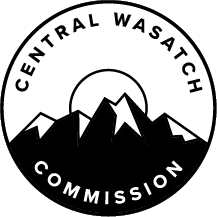 MINUTES OF THE CENTRAL WASATCH COMMISSION (“CWC”) BOARD MEETING HELD MONDAY, JANUARY 10, 2022, AT 3:30 P.M.  THE MEETING WAS CONDUCTED ELECTRONICALLY WITHOUT A PHYSICAL LOCATIONBoard Members:  	Chair Christopher F. Robinson			Mayor Erin Mendenhall			Mayor Jeff Silvestrini 			Mayor Dan Knopp			Mayor Roger Bourke					Mayor Mike Weichers			Mayor Monica Zoltanski			Councilor Jim Bradley			Councilor Max DoilneyStaff:		Ralph Becker, CWC Executive Director		Blake Perez, CWC Deputy Director		Lindsey Nielsen, CWC Communications Director 		Kaye Mickelson, CWC Office Administrator		Shane Topham, CWC Legal CounselExcused:		Mayor Jenny Wilson		Carlton Christensen, Ex-Officio MemberOthers:		Representative Robert Spendlove			Senator Kirk Cullimore			Bobby Sampson			Chris Cawley			Laura Briefer			Ben McAdams			Bob Kollar			Carl Fisher			Hannah Barton			Joshua Van Jura			Steve Van Maren			Catherine Kanter			Tom Ward			Will McCarvill			Patrick Nelson			Barbara Cameron			John Knoblock			Jennifer Elshen			Marion Rice			Abi Holt			Patrick SheaOPENINGChair of the Board, Christopher F. Robinson, will Open the CWC Board Meeting Plus Determine the Need for an Electronic Meeting, No Anchor Location, as Noted Above.Chair Chris Robinson called the meeting to order at 3:30 p.m.  The Legislature, pursuant to Section 52-4-207(4), required the Board to decide, which was as follows: ‘I, as the Chair of the Board of Commissioners (the “Board”) of the Central Wasatch Commission (“CWC”), hereby determine that conducting Board Meetings at any time during the next 30 days at an anchor location presents a substantial risk to the health and safety of those who may be present at the anchor location.  The COVID-19 pandemic remains and the recent rise of more infectious variants of the virus merits continued vigilance to avoid another surge in cases, which could again threaten to overwhelm Utah’s healthcare system.’(Action) The Board will Consider Approving the Minutes of the December 6, 2021, Board Meeting.MOTION:  Mayor Silvestrini moved to APPROVE the December 6, 2021, Board Meeting Minutes.  Mayor Knopp seconded the motion. The motion passed with the unanimous consent of the Board. Chair Robinson welcomed those present to the first CWC Board Meeting of 2022.  He noted that there were new members, including Mayor Roger Bourke, Mayor Mike Weichers, Mayor Monica Zoltanski, and Mayor Nann Worel.  He was excited to get to know the new members.  CWC Executive Director, Ralph Becker informed the CWC Board that Rick Reese had passed away.  He was a friend to many and a champion of the Wasatch.  Mr. Reese was always focused on matters of great importance.  He was a constructive, kind, and solutions-oriented person, who earned a lot of respect within the community.  Chair Robinson noted that Mayor Jenny Wilson was not present as she was participating in the memorial for Mr. Reese. Chair Robinson asked the new CWC Board Members to introduce themselves.  Mayor Zoltanski was excited to serve on the Board.  She was a long-time resident of Sandy City but grew up in Ohio.  She moved to Utah be live in proximity to the great outdoors.  She loves spending time in the mountains and enjoyed hiking.  Mayor Zoltanski had an interest in the future of transit and the preservation of the natural experience in the canyons.  Mayor Zoltanski noted that she had been watching and participating in the Utah Department of Transportation (“UDOT”) Little Cottonwood Canyon Environmental Impact Statement (“EIS”) discussions.  Additionally, Sandy City has a transportation survey underway.  She explained that launching a transportation survey was her first official act as Mayor of Sandy City.Councilor Max Doilney explained that Mayor Worel was unable to attend the CWC Board Meeting due to a loss in the family.  He would continue with the CWC until Mayor Worel was able to join the Commission.  Mayor Erin Mendenhall asked that Councilor Doilney pass along support from the CWC Board.  Mayor Weichers was excited to contribute to the CWC Board.  He was committed to doing whatever possible to protect the Wasatch Mountains and the watershed.  Mayor Weichers looked forward to getting to know the other CWC Board Members in the future. Mayor Bourke reported that he was an engineer by profession and spent his career exploring the solar system.  He moved to the Town of Alta approximately 20 years ago.  Mayor Bourke noted that Alta is unique and has a rich cultural element.  He wanted to make sure that Alta remains what it always has been, and he looked forward to serving on the CWC Board.  Mayor Dan Knopp welcomed the new CWC Board Members and asked that their contact information be shared for individual communication.  STAKEHOLDERS COUNCIL UPDATEMeeting Scheduled for January 19, 2022, 3:00 p.m.  Chair Robinson reported that a Stakeholders Council Meeting is  scheduled for January 19, 2022.  There was also a Resolution included in the packet, where the CWC Board would reappoint members of the Stakeholders Council for various terms.  He added that the Stakeholders Council was led by Chair and Vice-Chair, Will McCarvill and Barbara Cameron.  Ms. Cameron welcomed the new CWC Board Members and noted that it would be an exciting year. COMMITTEES AND PROJECTSFirst Combined Executive Committee and Budget/Finance/Audit Committee:  Meeting Scheduled for Monday, January 24, 2022:  3:30 p.m. via Zoom.Chair Robinson reported that the Executive Committee and Budget/Finance/Audit Committee has been combined.  With the March 10, 2022, withdrawal of Salt Lake County from the CWC, there would be seven voting members that remained.  As a result, a quorum would be four members.  Chair Robinson explained that some of the Committees would be streamlined to be more economical timewise.  Mayor Jeff Silvestrini stated that the departure of Salt Lake County would result in reduced numbers and a quorum would be difficult to achieve.  It made sense to combine those Committees.  Mayor Silvestrini added that there would likely be some amendments made to the budget to accommodate the fact that the contribution from Salt Lake County would be half of what it had been before.  Mr. Becker explained that the CWC functioned by keeping one year of the operational budget in reserve.  This was done in case there were changes to memberships or member contributions.  Chair Robinson stated that for the last few years, the CWC had the Transportation Committee, Short-Term Projects Committee, Legislative/Land Tenure Committee, Executive Committee, and Budget/Finance/Audit Committee.  The Executive Committee and Budget/Finance/Audit Committee had been combined.  The other Committees would be discussed further after the CWC Situational Assessment had been completed.  The assessment would be done within the next 60 days. Catherine Kanter explained that both Councilor Jim Bradley and Mayor Wilson tried to convince the Salt Lake County Council to make the full member contribution.  However, the majority of the Council was not inclined to do so.  Salt Lake County would do everything possible to ensure that the transition out of the CWC is as seamless as possible.  Chair Robinson noted that an email was received by Legal Counsel, Shane Topham.  He pointed out that there would be eight voting members on the CWC Board, and a quorum would be five, rather than four.  Chair Robinson did not believe that would change the strategy as it relates to the streamlined Committees.  PUBLIC COMMENTSCarl Fisher read a piece that Mr. Reese had written for the Save Our Canyons newsletter one year earlier.  In the piece, Mr. Reese stated that the population in the Salt Lake Valley is 500 times greater than it was when his great grandfather arrived.  Hundreds of thousands of backcountry and lift-served skiers, hikers, wildlife watchers, and others recreate.  Nearly all of them arrive in private vehicles.  There are more than 30 ski lifts and tramways on the slopes of Alta, Snowbird, Brighton, and Solitude as well as hundreds of private homes, condos, restaurants, stores, and other conveniences.  Mr. Reese wondered how much more the fragile resource can take.  If the area is properly managed with well-planned protections, it was possible that the Salt Lake Valley can thrive for generations to come.  He believed that would happen with intelligent, forward-thinking planning as well as vigorous measures to care for the vulnerable resource.  Mr. Reese wrote that it was important to measure the tradeoffs and consider what would be lost.  Mr. Fisher felt those words should be considered as the CWC continues with its work. ACTION ITEMSThe Board will Consider Resolution 2022-01 Approving the Appointment of Roger Bourke as the Member Commissioner Representing the Town of Alta.MOTION:  Mayor Knopp moved to APPROVE Resolution 2022-01 approving the appointment of Roger Bourke as a Member Commissioner representing the Town of Alta.  Mayor Silvestrini seconded the motion. The motion passed with the unanimous consent of the Board. The Board will Consider Resolution 2022-02 Approving the Appointment of Michael Weichers as the Member Commissioner Representing the City of Cottonwood Heights.MOTION:  Mayor Silvestrini moved to APPROVE Resolution 2022-02 approving the Appointment of Michael Weichers as the Member Commissioner representing the City of Cottonwood Heights.  Councilor Bradley seconded the motion. The motion passed with the unanimous consent of the Board. The Board will Consider Resolution 2022-03 Approving the Appointment of Nann Worel as the Member Commissioner Representing Park City.Chair Robinson wondered if the appointment of Mayor Worel should be postponed to a later meeting.  Councilor Doilney believed it came down to whether it was necessary to have him remain as a voting member until she is available to join the CWC Board.  Chair Robinson believed it would be best to have Councilor Doilney remain as a voting member until Mayor Worel can join.  CWC Deputy Director, Blake Perez noted that Resolution 2022-03 could be tabled temporarily.MOTION:  Mayor Silvestrini moved to CONTINUE Resolution 2022-03 approving the Appointment of Nann Worel as the Member Commissioner representing Park City.  The Resolution would be discussed at the next CWC Board Meeting, where it could be continued again, if necessary.  Mayor Knopp seconded the motion. The motion passed with the unanimous consent of the Board. The Board will Consider Resolution 2022-04 Approving the Appointment of Monica Zoltanski as the Member Commissioner Representing Sandy City.MOTION:  Mayor Mendenhall moved to APPROVE Resolution 2022-04 approving the Appointment of Monica Zoltanski as the Member Commissioner representing Sandy City.  Councilor Doilney seconded the motion. The motion passed with the unanimous consent of the Board. The Board will Consider Resolution 2022-05 Appointing the Following Officers for the CWC:  Chair, Christopher F. Robinson; Co-Chair, Erin Mendenhall; Treasurer/Secretary, Jeff Silvestrini. Chair Robinson noted that the above Resolution would reappoint him as the CWC Chair, Mayor Mendenhall as Vice-Chair, and Mayor Silvestrini as Treasurer/Secretary.  He noted that additional nominations could be considered.  Councilor Jim Bradley stated that he could not think of three stronger personalities to lead the organization over the next year.  He commented that their contributions had been tremendous and believed they would continue to do excellent work.  Mayor Weichers thanked Chair Robinson, Mayor Mendenhall, and Mayor Silvestrini for their service and their willingness to lead.  Mayor Mendenhall was aware of how precious time is for each CWC Board Member and was an advocate for efficiency in CWC meetings.  She wanted to make sure the organization is focused on work that was clearly defined.  Mayor Zoltanski explained that one of the reasons she was so excited to serve in this new capacity was because it is a gathering of experts.  She felt this was a wonderful team to lead the CWC.MOTION:  Councilor Bradley moved to APPROVE Resolution 2022-05 Appointing the Following Officers for the CWC: Chair, Christopher F. Robinson; Co-Chair, Erin Mendenhall; Treasurer/Secretary, Jeff Silvestrini.  Mayor Zoltanski seconded the motion. The motion passed with the unanimous consent of the Board. The Board will Consider Resolution 2022-06 Approving a Consulting Agreement with Common Ground Institute for a Situational Assessment and Facilitation for a Path Forward.Chair Robinson reported that at the CWC Board Retreat, it was determined that a Situational Assessment was needed.  At the December 6, 2021, CWC Board Meeting, a Request for Proposal (“RFP”) was approved with the intention of approving a contract at the next CWC Board Meeting.  He noted that the Situational Assessment would be completed in early March 2022.  Volunteers had served on a Selection Committee to vet the applications.  The Committee included:Mike Peterson;Laura Briefer;Will McCarvill; andCWC Staff.Chair Robinson explained that there were two respondents to the RFP.  It was recommended that the Common Ground Institute (“CGI”) be awarded the contract.  Laura Briefer reported that CWC Staff solicited proposals from several entities and received two applications.  One was from CGI and the other was from SLR.  The Selection Committee filled out an evaluation matrix and the scores were quite close between the two proposals.  The Committee discussed the merits of each proposal and ultimately selected CGI.  Ms. Briefer explained that there were conversations about staffing levels, costs, and familiarity with the CWC and the Mountain Accord.  The Selection Committee recommended that the CWC Board award the contract to CGI.Chair Robinson wanted to ensure that the CWC Board was comfortable with the CGI selection.  He reminded those present that there were four main objectives with the Situational Assessment:Refinement and recertification of the Mountain Accord;Recommitment to the Mountain Accord;Review the organizational structure of the CWC; andEnsure that the right managerial structure was in place. Mayor Knopp noted that he had been concerned about the timeline when the Situational Assessment was first proposed.  However, CGI had familiarity with the organization and the Mountain Accord and that would make a notable difference.  That familiarity would ensure that the assessment was able to be completed within the desired timeframe.  Mayor Zoltanski felt the Situational Assessment was a wise approach.  Mayor Silvestrini was pleased there had been two proposals and trusted that the Selection Committee had done a proper job of vetting the applications.  Chair Robinson noted that the contract included in the packet showed a cost of $20,000.  He believed the proposal showed a cost of $22,500.  He asked for details about that discrepancy.  Mr. Perez explained that the proposal indicated that the cost was capped at $20,000. MOTION:  Mayor Knopp moved to APPROVE Resolution 2022-06 approving a Consulting Agreement with Common Ground Institute (“CGI”) for a Situational Assessment and facilitation of a path forward.  Mayor Silvestrini seconded the motion. The motion passed with the unanimous consent of the Board. The Board will Consider Resolution 2022-07 Awarding Representative Robert M. Spendlove a “Champion of the Wasatch” for His Efforts to Protect the Central Wasatch.Chair Robinson acknowledged the presence of two special guests identified as Representative Robert Spendlove and Senator Kirk Cullimore.  Both were considered champions of the Wasatch.  Chair Robinson reported that Representative Spendlove and Senator Cullimore have a keen interest in what happens in the Central Wasatch and have been advocates.  The CWC Board created Resolutions recognizing their efforts.  Chair Robinson read Resolution 2022-07, which was included in the meeting packet.  Mayor Silvestrini thanked Representative Spendlove, Senator Cullimore, and the Utah Legislature for the appropriation that helped the CWC advance their work with respect to the Visitor Use Study.  MOTION:  Mayor Silvestrini moved to APPROVE Resolution 2022-07 awarding Representative Robert M. Spendlove a “Champion of the Wasatch” for His Efforts to Protect the Central Wasatch.  Councilor Bradley seconded the motion. The motion passed with the unanimous consent of the Board. The Board will Consider Resolution 2022-08 Awarding Senator Kirk A. Cullimore a “Champion of the Wasatch” for His Efforts to Protect the Central Wasatch.Chair Robinson read Resolution 2022-08, which was included in the meeting packet.MOTION:  Mayor Knopp moved to APPROVE Resolution 2022-08 awarding Senator Kirk A. Cullimore a “Champion of the Wasatch” for his efforts to protect the Central Wasatch.  Mayor Zoltanski seconded the motion. The motion passed with the unanimous consent of the Board. Representative Spendlove appreciated the Resolution.  He stated that it was an honor to be recognized by the CWC and he appreciated all of the hard work that the CWC had done.  Senator Cullimore thanked the CWC for the Resolution.  He appreciated the time CWC Board Members spend trying to protect the Central Wasatch.  Senator Cullimore was appreciative of the recognition.  Mayor Zoltanski commented that Representative Spendlove and Senator Cullimore have obligations across the State, but she was proud as the Mayor of Sandy City, to claim them as Sandy City residents.  They work hard to keep Sandy City at the forefront of their decisions in the State Legislature.  She thanked them for their work and commitment.  Councilor Bradley thanked them both.  Chair Robinson appreciated the work done by Representative Spendlove and Senator Cullimore.  The appropriation the CWC had received for the Visitor Use Study had been very helpful.  The Board will Consider Resolution 2022-09 Releasing Steve Issowitz from the Stakeholders Council and Appointing Amber Broadaway to Complete His Term Ending 30 June 2023.Mayor Knopp reported that he had worked with both Steve Issowitz and Amber Broadaway.  He noted that Ms. Broadaway was a fast learner and would do excellent work.  Chair Robinson pointed out that the Resolution included the entire Stakeholders Council and reiterated the terms.  MOTION:  Mayor Knopp moved to APPROVE Resolution 2022-09 releasing Steve Issowitz from the Stakeholders Council and appointing Amber Broadaway to complete his term ending 30 June 2023.  Mayor Silvestrini seconded the motion. The motion passed with the unanimous consent of the Board. ADJOURN BOARD MEETINGChair of the Board Christopher F. Robinson will Close the CWC Board Meeting.Chair Robinson thanked the CWC Board for their participation.  He recognized the work of former CWC Board Members, Harris Sondak, Marci Houseman, and Mike Peterson.  He looked forward to working with the new CWC Board Members. MOTION:  Mayor Mendenhall moved to ADJOURN the CWC Board Meeting.  Mayor Silvestrini seconded the motion.  The motion passed with the unanimous consent of the Board. The meeting adjourned at 4:54 p.m.I hereby certify that the foregoing represents a true, accurate, and complete record of the Central Wasatch Commission Board Meeting held Monday, January 10, 2022. Teri ForbesTeri Forbes T Forbes Group Minutes Secretary Minutes Approved: _____________________